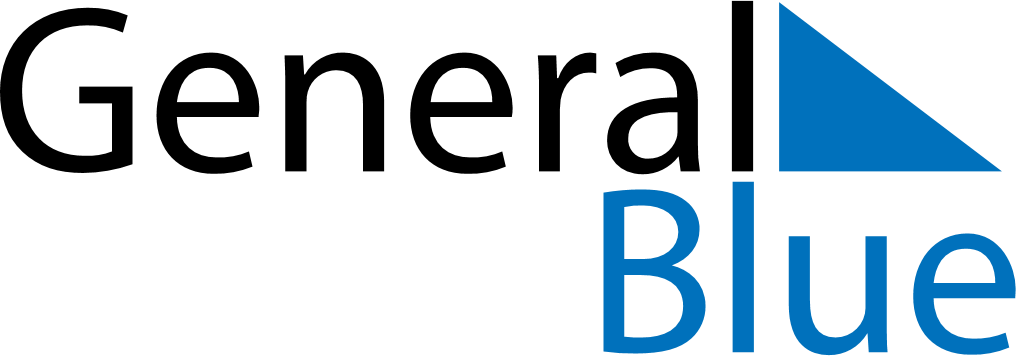 April 2024April 2024April 2024April 2024April 2024April 2024Ostroda, Warmia-Masuria, PolandOstroda, Warmia-Masuria, PolandOstroda, Warmia-Masuria, PolandOstroda, Warmia-Masuria, PolandOstroda, Warmia-Masuria, PolandOstroda, Warmia-Masuria, PolandSunday Monday Tuesday Wednesday Thursday Friday Saturday 1 2 3 4 5 6 Sunrise: 6:12 AM Sunset: 7:15 PM Daylight: 13 hours and 2 minutes. Sunrise: 6:10 AM Sunset: 7:16 PM Daylight: 13 hours and 6 minutes. Sunrise: 6:08 AM Sunset: 7:18 PM Daylight: 13 hours and 10 minutes. Sunrise: 6:05 AM Sunset: 7:20 PM Daylight: 13 hours and 15 minutes. Sunrise: 6:03 AM Sunset: 7:22 PM Daylight: 13 hours and 19 minutes. Sunrise: 6:00 AM Sunset: 7:24 PM Daylight: 13 hours and 23 minutes. 7 8 9 10 11 12 13 Sunrise: 5:58 AM Sunset: 7:26 PM Daylight: 13 hours and 27 minutes. Sunrise: 5:55 AM Sunset: 7:27 PM Daylight: 13 hours and 31 minutes. Sunrise: 5:53 AM Sunset: 7:29 PM Daylight: 13 hours and 36 minutes. Sunrise: 5:51 AM Sunset: 7:31 PM Daylight: 13 hours and 40 minutes. Sunrise: 5:48 AM Sunset: 7:33 PM Daylight: 13 hours and 44 minutes. Sunrise: 5:46 AM Sunset: 7:35 PM Daylight: 13 hours and 48 minutes. Sunrise: 5:44 AM Sunset: 7:37 PM Daylight: 13 hours and 53 minutes. 14 15 16 17 18 19 20 Sunrise: 5:41 AM Sunset: 7:39 PM Daylight: 13 hours and 57 minutes. Sunrise: 5:39 AM Sunset: 7:40 PM Daylight: 14 hours and 1 minute. Sunrise: 5:37 AM Sunset: 7:42 PM Daylight: 14 hours and 5 minutes. Sunrise: 5:34 AM Sunset: 7:44 PM Daylight: 14 hours and 9 minutes. Sunrise: 5:32 AM Sunset: 7:46 PM Daylight: 14 hours and 13 minutes. Sunrise: 5:30 AM Sunset: 7:48 PM Daylight: 14 hours and 17 minutes. Sunrise: 5:28 AM Sunset: 7:50 PM Daylight: 14 hours and 21 minutes. 21 22 23 24 25 26 27 Sunrise: 5:25 AM Sunset: 7:51 PM Daylight: 14 hours and 26 minutes. Sunrise: 5:23 AM Sunset: 7:53 PM Daylight: 14 hours and 30 minutes. Sunrise: 5:21 AM Sunset: 7:55 PM Daylight: 14 hours and 34 minutes. Sunrise: 5:19 AM Sunset: 7:57 PM Daylight: 14 hours and 38 minutes. Sunrise: 5:16 AM Sunset: 7:59 PM Daylight: 14 hours and 42 minutes. Sunrise: 5:14 AM Sunset: 8:01 PM Daylight: 14 hours and 46 minutes. Sunrise: 5:12 AM Sunset: 8:02 PM Daylight: 14 hours and 50 minutes. 28 29 30 Sunrise: 5:10 AM Sunset: 8:04 PM Daylight: 14 hours and 54 minutes. Sunrise: 5:08 AM Sunset: 8:06 PM Daylight: 14 hours and 58 minutes. Sunrise: 5:06 AM Sunset: 8:08 PM Daylight: 15 hours and 1 minute. 